Jeg ønsker at deltage på basiskursus for tutorer hold 18 d. 9/10 og 30/10 2024
begge dage fra kl. 8.30 – 15.30
(Der sendes én blanket pr. person, hvis der er flere fra samme praksis. Muligvis kan kun den ene få en plads)
 Der lægges op til, at uddannelseslægen deltager på dag 2, hvis praksis har én på kursustidspunktet. Markér, om lægen deltager, hvis det er muligt at sige på nuværende tidspunkt:_  _  _  _  _  _  _  _  _  _  _  _  _  _  _  _  _  _  _  _  _  _  _  _  _  _  _  _  _  _  _  _Som tutor skal du have en profil på Uddannelseslæge.dk       Denne profil bliver opdateret til en tutorprofil inden kurset
                                     _  _  _  _  _  _  _  _  _  _  _  _  _  _  _  _  _  _  _  _  _  _  _  _  _  _E-mailadressen bliver dit brugernavn. Hvis du vil kunne logge på med MitID, skal du oprettes med cpr.nr. og oplyse det inden oprettelsen._  _  _  _  _  _  _  _  _  _  _  _  _  _  _  _  _  _  _  _  _  _  _  _  _
Blanketten indsendes til ave@rsyd.dk senest d. 16/6 2024. Efter fristen giver vi besked, om du har fået en plads. Blanketten kan indsendes direkte fra word – har du Office 2010 gør du sådan:
1. Stå i dokumentet og klik på fanen Filer (1), vælg Gem og send (2), vælg Send via e-mail (3), vælg Send via e-mail (4) og skriv ave@rsyd.dk i modtagerfeltet
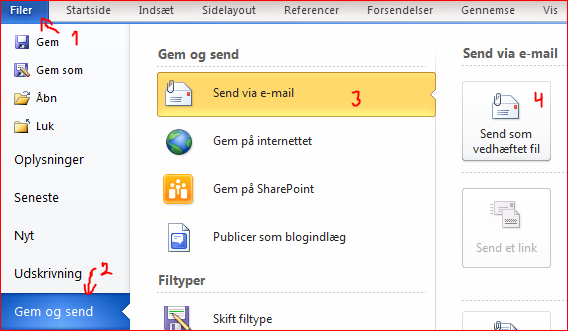 Fulde navn:Tutorpraksis:Y.nr.:JaNejJeg har allerede en profil på Uddannelseslæge.dk (som uddannelseslæge, vejleder e.a.) Jeg har ikke en profil på Uddannelseslæge.dk og skal oprettesJeg har ikke en profil på Uddannelseslæge.dk og skal oprettes
I den forbindelse ønsker jeg at få registreret denne e-mailadresse og evt. dette mobilnr.
I den forbindelse ønsker jeg at få registreret denne e-mailadresse og evt. dette mobilnr.